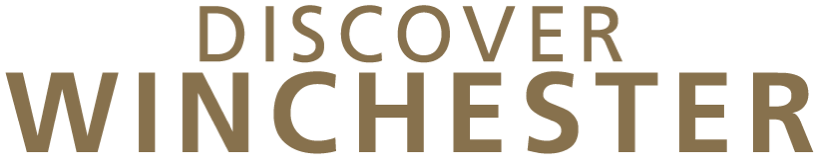 DISCOVER WINCHESTER FACT SHEETS (FESTIVALS)To best serve the media we are creating a one-stop-shop for key information relating to Discovery Winchester members. This will appear in the Media Information section of the Visit Winchester website. Please fill out the following as fully as possible and return to miranda@rocketlaunch.co.uk Please also send up to five high resolution images which are suitable to be downloaded and used by the media.  Name of festivalThe Ginchester Christmas MarketDates of festival (inc session times)Saturday 7 December 2019
12pm-2.30pm // 3pm-5.30pm // 6pm-8.30pmKey media contact Gary WhiterKey media contact emailpress@cabinetrooms.comKey media contact phone number(s)07843 621235Festival location The Great Hall WinchesterFestival social media handles and hashtagsF: Ginchester
i: @ginchesterukt: @ginchesterukFestival websitewww.ginchester.co.ukFestival description in 100 – 150 wordsThe Ginchester Christmas Market is a chance to celebrate all that is great about the region's drinks scene - naturally with a focus on local spirits! Set in the magnificent surroundings of Winchester’s Great Hall, the market features artisans and distillers, including Bombay Sapphire, Winchester Distillery, Gorilla Spirits, Conker and Chococo. It’s a great opportunity to discover new favourite local spirits as well as pick up some Christmas gifts for the drinks connoisseurs in your life!Your ticket includes a professional tasting glass plus a drink on arrival. Food will be available to purchase from the Hampshire Table.Festival key facts No more than 10 stats and USPs  There is very much a local flavour to this event. Organised by Winchester locals with traders from right across Hampshire and Dorset.It’s a unique way to visit the Great Hall, a medieval hall which houses the Round Table of Arthurian legend.Over a dozen drinks producers are present offering samples of their latest spiritsThere is more to Ginchester than gin. Sample local vodkas, liqueurs and more.Purchase Christmas gifts from local small businesses, Chococo, Last Maps and Grape and Grain.Spend time talking to the distillers about their drinks and how they are made.Admission charges10% Earlybird discount available on the lunchtime session until 21 September£15 Standard Entry
Group discounts available on requestPhotography and filming policyPermitted but with access to photographs and video for future promotion of the festival